Факультет лесного хозяйства и экологииКафедра Таксация и экономика лесной отраслиУТВЕРЖДАЮ:Проректор по научной работе                                                            и инновациям                                                                      ____________ А.Р. Валиев                                                                        «____» ____________2014г.Номер внутривузовской регистрации ________________________________ОСНОВНАЯ ПРОФЕССИОНАЛЬНАЯ ОБРАЗОВАТЕЛЬНАЯ ПРОГРАММА
ПОДГОТОВКИ КАДРОВ ВЫСШЕЙ КВАЛИФИКАЦИИНаправление подготовки06.06.01 Биологические наукиНаправленность (профиль)03.02.13 ПочвоведениеКвалификация (степень):Исследователь. Преподаватель-исследовательНормативный срок освоения программы: 4 годаФорма обученияОчная, заочнаяКазань 2014СОДЕРЖАНИЕ1. ОБЩИЕ ПОЛОЖЕНИЯОсновная образовательная профессиональная программа высшего образования  - программа подготовки кадров высшей квалификации (далее – ОПОП ВО аспирантуры), реализуемая федеральным государственным образовательным учреждением высшего образования «Казанский государственный аграрный университет» по направлению подготовки 06.06.01 Биологические науки и направленности (профилю)  подготовки 03.02.13 Почвоведение, представляет собой  комплекс  основных  характеристик образования, организационно-педагогических условий, форм аттестации, который представлен в виде общей характеристики программы аспирантуры, учебного  плана, календарного учебного графика, рабочих программ дисциплин, программ практик, оценочных средств, методических материалов.1.1. Нормативные документы для разработки ОПОП ВОНастоящая образовательная программа аспирантуры по направлению подготовки 06.06.01 Биологические науки и направленности (профилю)  подготовки 0302.13 Почвоведение, реализуемая в Казанском ГАУ, разработана на основе следующих нормативных документов:Федеральный закон Российской Федерации: «Об образовании в Российской Федерации» от 29.12.2012 г. №273-ФЗ;  «Порядок приема на обучение по образовательным программам высшего образования - программам подготовки научно-педагогических кадров в аспирантуре», утвержденный приказом Министерства образования и науки Российской Федерации от 26 марта 2014 г. № 233; «Порядок организации и осуществления образовательной деятельности по  образовательным программам высшего образования – программам подготовки научно-педагогических кадров в аспирантуре (адъюнктуре)», утвержденный приказом Министерства образования и науки Российской Федерации от 19.11.2013 г. № 1259; Федеральный государственный образовательный стандарт высшего образования по направлению подготовки 35.06.04 «Технологии, средства механизации и энергетическое оборудование в сельском, лесном и рыбном хозяйстве» (уровень подготовки кадров высшей квалификации), утвержденный приказом Министерства образования и науки Российской Федерации от 30.07.2014 № 870; Паспорт научной специальности 03.02.13 Почвоведение;Нормативно-методические документы Минобрнауки России; Устав ФГБОУ ВПО Казанский ГАУ,Локальные акты ФГБОУ ВПО Казанский ГАУ.1.2. Общая характеристика ОПОП ВО аспирантурыЦелью образовательной программы аспирантуры является подготовка научных и научно-педагогических кадров высшей квалификации, направленная на формирование способностей к научно-исследовательской деятельности в области профессиональной деятельности, преподавательская деятельность по образовательным программам высшего образования, а также формирование соответствующих универсальных, общепрофессиональных и профессиональных компетенций и подготовка  научно-квалификационной  работы  (диссертации) на соискание  ученой  степени  кандидата  наук.Задачи: - формирование системного мировоззрения, представлений, теоретических знаний, практических умений и навыков в области биологических наук; - формирование навыков самостоятельной научно-исследовательской и педагогической деятельности; - совершенствование философской подготовки, знаний иностранного языка, ориентированной в научной и профессиональной деятельности.Обучение по программе аспирантуры в ФГБОУ ВПО Казанский ГАУ осуществляется в очной и заочной формах обучения. Объем программы аспирантуры составляет 180 зачетных единиц (далее – з.е.) вне зависимости от формы обучения, применяемых образовательных технологий, реализации программы аспирантуры по индивидуальному учебному плану, в том числе при ускоренном обучении. Зачетная единица для ОПОП ВО аспирантуры эквивалентна  36 академическим часам (при продолжительности академического часа 45 минут). Срок освоения ОПОП ВО аспирантуры в соответствии с ФГОС ВО по направлению подготовки 06.06.01 Биологические науки (профиль 03.02.13 Почвоведение): в  очной  форме  обучения,  включая  каникулы,  предоставляемые  после  прохождения  государственной  итоговой  аттестации,  вне  зависимости  от  применяемых  образовательных  технологий, составляет 4 года; объем программы аспирантуры в очной форме обучения, реализуемый за один учебный год, составляет 60 з.е.;в заочной форме обучения, вне зависимости от применяемых образовательных технологий, составляет 5 лет; объем программы аспирантуры в очной форме обучения, реализуемый за один учебный год, определяется Казанским ГАУ, но не может составлять более 75 з.е. в год; при обучении по индивидуальному учебному плану, вне зависимости от формы обучения, устанавливается Университетом самостоятельно, но не более срока получения образования, установленного для соответствующей формы обучения. При обучении по индивидуальному плану лиц с ограниченными возможностями здоровья Университет вправе продлить срок не более чем на один год по сравнению со сроком, установленным для соответствующей формы обучения. Объем программы аспирантуры при обучении по индивидуальному плану не может составлять более 75 з.е. за один учебный год. В случае досрочного освоения ОПОП ВО и успешной защиты диссертации аспиранту присуждается искомая степень независимо от срока обучения в аспирантуре.Образовательная деятельность по программе аспирантуры осуществляется на государственном языке Российской Федерации. 1.4 Требования к уровню подготовки, необходимому  для освоения образовательной программыК освоению программ подготовки научно-педагогических кадров в аспирантуре допускаются лица, имеющие образование не ниже высшего образования (специалитет или магистратура).Лица, имеющие высшее профессиональное образование принимаются в аспирантуру на конкурсной основе по результатам сдачи вступительных экзаменов.Порядок приема по программе подготовки научно-педагогических кадров в аспирантуре и условия конкурсного отбора определяются действующим законодательством и внутренними документами Казанского ГАУ.2. ХАРАКТЕРИСТИКА ПРОФЕССИОНАЛЬНОЙ ДЕЯТЕЛЬНОСТИ ВЬШУСКНИКА ОПОП ВО ПО НАПРАВЛЕНИЮ ПОДГОТОВКИ.2.1. Область профессиональной деятельности выпускникаОбласть профессиональной деятельности выпускников, освоивших программу аспирантуры, включает:- исследование функционально-экологических закономерностей формирования почв и педосферы; - изучение почвы как ресурса для производства первичной сельскохозяйственной продукции; - исследование структурно-функционального состояния почв и факторов,  обусловливающих высокую продукционную способность почв; - изучение обратного влияния почв и почвенного покрова на общие экологические условия жизни человека в окружающей его природной среде, влияние почв на состояние атмосферы, гидросферы, литосферы, на биосферу в целом.2.2. Объекты профессиональной деятельности выпускникаОбъектами профессиональной деятельности выпускников, освоивших программу аспирантуры, являются: - почвы как сложные полифункциональные природные системы, оказывающие существенное воздействие на другие экосистемы и биосферу, включая экологические условия жизни человека; - экологические и биосферные функции почв; - мониторинг и диагностика почвенных свойств и процессов, - оценка состояния и восстановление плодородия почв и почвенного покрова.2.3. Виды профессиональной деятельности выпускникаВиды профессиональной деятельности, к которым готовятся выпускники, освоившие программу аспирантуры: - научно-исследовательская деятельность в области биологических наук; - преподавательская деятельность в области биологических наук.3. КОМПЕТЕНЦИИ ВЫПУСКНИКА, ФОРМИРУЕМЫЕ В РЕЗУЛЬТАТЕ ОСВОЕНИЯ ОПОП ВОВ результате освоения программы аспирантуры у выпускника должны быть сформированы  - универсальные компетенции (УК), не зависящие от конкретного направления подготовки; - общепрофессиональные компетенции (ОПК), определяемые направлением подготовки; - профессиональные компетенции (ПК), определяемые направленностью (профилем) 03.02.13 Почвоведение, программы аспирантуры в рамках направления 06.06.01 Биологические науки.Выпускник, освоивший программу аспирантуры, должен обладать следующими универсальными компетенциями:способностью к критическому анализу и оценке современных научных достижений, генерированию новых идей при решении исследовательских и практических задач, в том числе в междисциплинарных областях (УК-1);способностью проектировать и осуществлять комплексные исследования, в том числе междисциплинарные, на основе целостного системного научного мировоззрения с использованием знаний в области истории и философии науки (УК-2);готовностью участвовать в работе российских и международных исследовательских коллективов по решению научных и научно-образовательных задач (УК-3);готовностью использовать современные методы и технологии научной коммуникации на государственном и иностранном языках (УК-4);способностью планировать и решать задачи собственного профессионального и личностного развития (УК-5);общепрофессиональными компетенциями:способностью самостоятельно осуществлять научно-исследовательскую деятельность в соответствующей профессиональной области с использованием современных методов исследования и информационно-коммуникационных технологий (ОПК-1); готовностью к преподавательской деятельности по основным образовательным программам высшего образования (ОПК-2);профессиональными компетенциями:владением знаниями основ теории почвообразования, формирования состава и свойств почв, функционирования в экосистемах (ПК-1);готовностью к самостоятельной научно-исследовательской деятельности в области изучения почв, эксплуатировать современное оборудование для выполнения полевых и лабораторных исследований, владением навыками современных методов почвенных исследований (ПК-2);готовностью анализировать полученные экспериментальные данные, составлять научные отчёты, проводить моделирование с целью сохранения и рационального использования почвенного покрова, применять на практике знания в области почвоведения (ПК-3);способностью использовать информационные средства для решения задач в области почвоведения, почвенно-ландшафтного проектирования, охраны и рационального использования почв (ПК-4).4. ДОКУМЕНТЫ, РЕГЛАМЕНТИРУЮЩИЕ СОДЕРЖАНИЕ И ОРГАНИЗАЦИЮ ОБРАЗОВАТЕЛЬНОГО ПРОЦЕССА ПРИ РЕАЛИЗАЦИИ ОПОП ВПО4.1 Программные документы интегрирующего, междисциплинарного и сквозного характера, обеспечивающие целостность компетентностно-ориентированной ОПОП ВО4.1.1 Матрица компетенцийФормирование компетенций при изучении дисциплин (модулей)ОПО ВО аспирантуры представлено в следующей таблице 1.Таблица 1 Формирование компетенций4.1.2 Компетентностно-ориентированный учебный планУчебный план отображает логическую последовательность освоения циклов и разделов ОПОП ВО, обеспечивающих формирование универсальных, общепрофессиональных и профессиональных компетенций, предусмотренных ФГОС. В учебном плане указывается общая трудоемкость дисциплин, модулей, практик в зачетных единицах, а также их общая и аудиторная трудоемкость в часах. Учебный план утверждается Ученым советом ФГБОУ ВО Казанский ГАУ и подписывается ректором (Приложение 1). Программа аспирантуры состоит их следующих блоков: Блок 1 «Дисциплины», который включает дисциплины как базовой, так и вариативной части; Блок 2 «Практики», который относится к вариативной части; Блок 3 «Научные исследования», содержание которого также полностью относится к вариативной части программы; Блок 4 «Государственная итоговая аттестация», который в полном объеме относится к базовой части программы и завершается присвоением квалификации «Исследователь. Преподаватель-исследователь».Таблица 2 Структура программы аспирантуры4.1.3 Календарный учебный графикПоследовательность реализации ОП аспирантуры по годам и семестрам (включая теоретическое обучение, практики, промежуточные и итоговую аттестации, каникулы) приводится в календарном учебном графике, который является составной частью утвержденного учебного плана (Приложение 2).  .4.2. Дисциплинарно-модульные программные документы компетентностно-ориентированной ОПОП ВО4.2.1 Рабочие программы учебных курсов, предметов, дисциплин (модулей) Рабочие программы разрабатываются для каждой дисциплины учебного плана ОП, указаны виды учебной работы и формы промежуточной аттестации. При разработке рабочих программ учебных дисциплин учтен компетентностный подход и указаны универсальные, общепрофессиональные и профессиональные компетенции, формируемые конкретной дисциплиной. Аннотации рабочих программ дисциплин представлены в Приложении 3. Рабочие программы учебных дисциплин прилагаются к ОПОП ВО. 4.2.2 Программы практикВ соответствии с ФГОС ВО по направлению подготовки раздел основной образовательной программы «Практики» является обязательным, в него входят:Практика по получению профессиональных умений и опыта профессиональной деятельности в сфере высшего образования – педагогическая практика. Педагогическая практика в системе подготовки кадров высшей квалификации является компонентом профессиональной подготовки к научно-педагогической деятельности в образовательной организации и представляет собой вид практической деятельности аспирантов по реализации учебно-воспитательного процесса в высшей школе, включающего преподавание специальных дисциплин, организацию учебной деятельности студентов, научно-методической работы по предмету, формирование умений и навыков практической преподавательской деятельности. Педагогическая практика нацелена на формирование комплексной психолого-педагогической, методической и информационно-технологической готовности аспиранта к научно-педагогической деятельности в вузе. Научно-исследовательская практика. Научно-исследовательская практика систематизирует, расширяет и закрепляет профессиональные знания, формирует навыки ведения самостоятельной научной работы, исследования и экспериментирования. Научно-исследовательская практика включает исследование теоретических проблем в рамках программы подготовки; постановка целей и конкретных задач, формулировка рабочей гипотезы, обобщение и критический анализ трудов отечественных и зарубежных специалистов по теме исследования; составление библиографии по теме научно-исследовательской работы; анализ состояния задачи исследования в соответствии с темой научной работы; описание объекта и предмета исследования; сбор и анализ информации о предмете исследования; изучение отдельных аспектов рассматриваемой проблемы; оформление результатов проведенного исследования.Аннотации рабочих программ практик представлены в Приложении 4. Рабочие программы практик прилагаются к ОПОП ВО. 4.2.3 Программа научных исследованийВ научные исследования входят научно-исследовательская деятельность и подготовка научно-квалификационной работы (диссертации) на соискание ученой степени кандидата наук. Научные исследования аспиранта является индивидуальными и отражаются в индивидуальном плане работы аспиранта. Тема научно-исследовательской работы аспиранта и индивидуальный план утверждаются Учеными советами институтов не позднее 3-х месяцев с начала обучения аспиранта. Программа научных исследований прилагается к ОП (Приложение 5). 5 Ресурсное обеспечение ОПОП ВО по направлению подготовкиРесурсное обеспечение ОПОП ВО формируется на основе требований к условиям реализации основных образовательных программ аспирантуры, определяемых ФГОС ВПО по данному направлению подготовки.5.1 Учебно-методическое и информационное обеспечение образовательного процесса при реализации ОПОП ВОКаждый обучающийся в течение всего периода обучения обеспечивается индивидуальным неограниченным доступом к электронно-библиотечным системам (электронным библиотекам) и к электронной информационно-образовательной среде университета. Электронно-библиотечная система и электронная информационно-образовательная среда ФГБОУ ВО Казанский ГАУ обеспечивают возможность доступа обучающегося из любой точки, в которой имеется доступ к информационно-телекоммуникационной сети "Интернет", и отвечает техническим требованиям организации, как на территории организации, так и вне ее. Электронная информационно-образовательная среда университета обеспечивает: - доступ к учебным планам, рабочим программам дисциплин (модулей), практик, и к изданиям электронных библиотечных систем и электронным образовательным ресурсам, указанным в рабочих программах; - фиксацию хода образовательного процесса, результатов промежуточной аттестации и результатов освоения основной образовательной программы; - формирование электронного портфолио обучающегося, в том числе сохранение работ обучающегося, рецензий и оценок на эти работы со стороны любых участников образовательного процесса; - взаимодействие между участниками образовательного процесса, в том числе взаимодействие посредством сети "Интернет". Функционирование электронной информационно-образовательной среды обеспечивается средствами информационно-коммуникационных технологий, на официальном сайте ФГБОУ ВО Казанский ГАУ www.kazgau.ru предоставлена оперативно обновляемая информация об университете, о реализуемых образовательных программах, о доступе к электронным ресурсам и каталогах научной библиотеки; лицензионными общесистемными и прикладными программными продуктами для обеспечения учебного и организационно-управленческого процесса в университете. Функционирование электронной информационно-образовательной среды обеспечивается квалификацией работников, ее использующих и поддерживающих. Функционирование электронной информационно-образовательной среды соответствует законодательству Российской Федерации. Помещения для самостоятельной работы обучающихся оснащены компьютерной техникой с возможностью подключения к сети "Интернет" и обеспечением доступа в электронную информационно-образовательную среду организации. Университет обеспечен необходимым комплектом лицензионного программного обеспечения, состав которого указан в рабочих программах дисциплин. Электронно-библиотечная система (электронная библиотека) и электронная информационно-образовательная среда обеспечивают одновременный доступ не менее 25 процентов обучающихся по программе аспирантуры. Обучающимся и научно-педагогическим работникам обеспечен доступ (удаленный доступ) к современным профессиональным базам данных (в том числе международным реферативным базам данных научных изданий) и информационным справочным системам, состав которых определяется в рабочих программах дисциплин.5.2 Кадровое обеспечение реализации ОПОП ВОКвалификация руководящих и научно-педагогических работников ФГБОУ ВО Казанский  ГАУ соответствует квалификационным характеристикам, установленным в Едином квалификационном справочнике должностей руководителей, специалистов и служащих, раздел "Квалификационные характеристики должностей руководителей и специалистов высшего профессионального и дополнительного профессионального образования", утвержденном приказом Министерства здравоохранения и социального развития Российской Федерации от 11 января 2011 г. N 1н (зарегистрирован Министерством юстиции Российской Федерации 23 марта 2011 г., регистрационный N 20237). Доля штатных научно-педагогических работников (в приведенных к целочисленным значениям ставок) составляет 98,44% от общего количества научно-педагогических работников ФГБОУ ВО Казанский ГАУ. Среднегодовое число публикаций научно-педагогических работников ФГБОУ ВО Казанский ГАУ в расчете на 100 научно-педагогических работников (в приведенных к целочисленным значениям ставок) составляет:  6,19 – в журналах, индексируемых в базах данных Web of Science или Scopus; 58,99 – в журналах, индексируемых в Российском индексе научного цитирования, или в научных рецензируемых изданиях, определенных в Перечне рецензируемых изданий. Реализация программы аспирантуры обеспечивается руководящими и научно-педагогическими работниками организации. Доля научно-педагогических работников (в приведенных к целочисленным значениям ставок), имеющих ученую степень (в том числе ученую степень, присвоенную за рубежом и признаваемую в Российской Федерации) и (или) ученое звание (в том числе ученое звание, полученное за рубежом и признаваемое в Российской Федерации), в общем числе научно-педагогических работников, реализующих программу аспирантуры, составляет 100 процентов (Приложение 5). Научные руководители, назначенные аспирантам, имеют ученую степень, осуществляют самостоятельную научно-исследовательскую деятельность (участвуют в осуществлении такой деятельности) по направленности (профилю) подготовки, имеют публикации по результатам научно-исследовательской деятельности в ведущих отечественных и (или) зарубежных рецензируемых научных журналах и изданиях, а также осуществляют апробацию результатов научно-исследовательской деятельности на национальных и международных конференциях (Приложение 6).5.3 Основные материально-технические условия для реализации образовательного процесса в Университете в соответствии с ОПОП ВОФГБОУ ВО Казанский  ГАУ располагает материально-технической базой, соответствующей действующим противопожарным правилам и нормам и обеспечивающей проведение всех видов дисциплинарной и междисциплинарной подготовки, практической и научно-исследовательской работы обучающихся, предусмотренных учебным планом. Университет имеет специальные помещения для проведения занятий лекционного типа, занятий семинарского типа, групповых и индивидуальных консультаций, текущего контроля и промежуточной аттестации, а также помещения для самостоятельной работы и помещения для хранения и профилактического обслуживания оборудования. Специальные помещения укомплектованы специализированной мебелью и техническими средствами обучения, служащими для представления информации большой аудитории. Перечень материально-технического обеспечения, необходимого для реализации программы аспирантуры, включает в себя лабораторное оборудование для обеспечения дисциплин (модулей), научно-исследовательской работы и практик. Перечень материально-технического обеспечения приведен в Приложении 7. Помещения для самостоятельной работы обучающихся оснащены компьютерной техникой с возможностью подключения к сети "Интернет" и обеспечением доступа в электронную информационно-образовательную среду организации.6 Характеристика социально-культурной среды университетаВ Казанском государственном аграрном университете имеются все необходимые условия для формирования общекультурных и социально-личностных компетенций выпускников.  Подтверждением этого является тот факт,  что выпускники университета занимают руководящие посты во многих крупнейших предприятиях Республики Татарстан и за ее пределами. В Уставе университета определены основные направления образовательной, воспитательной и научно-исследовательской деятельности,  формирующие среду вуза,  позволяющие обеспечивать развитие общекультурных и социально-личностных компетенций выпускников. Воспитательная работа с обучающимися осуществляется под руководством проректора по учебно-воспитательной работе. В развитие социокультурной среды включены все участники образовательного процесса. Цели воспитания и задачи воспитательной работы реализуются в образовательном процессе, во внеучебное время и в учебном процессе. Социально-воспитательные задачи реализуются в совместной учебной, научной, производственной и общественной деятельности студентов, преподавателей и администрации. На уровне институтов и факультетов за воспитательную работу отвечают заместители деканов. Преподаватель –  куратор прикрепляется к группе с целью обеспечения единства профессионального воспитания и обучения, повышения эффективности учебно-воспитательного процесса, усиления влияния профессорско-преподавательского состава на формирование личности будущих магистров. В формировании социокультурной среды и в воспитательной деятельности участвуют такие подразделения университета, как Студенческий совет, кафедра физического воспитания, музей истории, учебно-методическое управление и другие подразделения университета. Научная библиотека Казанского ГАУ проводит гуманитарно-просветительскую работу с целью формирования у студентов аспирантуры социально-необходимых знаний и навыков, гражданской позиции, профессиональных интересов.Все это позволяет сделать вывод о том, что в Казанском государственном аграрном университете создана и успешно функционирует необходимая среда для формирования общекультурных и социально-личностных компетенций выпускников. 7 Нормативно-методическое обеспечение системы оценки качества освоения аспирантами ОП по направлению подготовки7.1 Фонды оценочных средств для проведения текущего контроля успеваемости и промежуточной аттестацииДля проведения текущего контроля успеваемости и промежуточной аттестации обучающихся на соответствие их персональных достижений требованиям ОП вуз создает фонды оценочных средств. Эти фонды могут включать: контрольные вопросы и типовые задания для практических занятий, лабораторных и контрольных работ, коллоквиумов, зачетов и экзаменов, тесты, примерную тематику рефератов и т.п., а также иные формы контроля, позволяющие оценивать уровни образовательных достижений и степень сформированности компетенций. Формы и методы текущего контроля дисциплины (модуля) определяются преподавателем дисциплины (модуля). Форма промежуточной аттестации по дисциплинам (модулям) (зачет, дифференцированный зачет, экзамен) определяется учебным планом подготовки аспирантов. 7.2 Итоговая государственная аттестация выпускниковГосударственная итоговая аттестация завершает освоение программы подготовки научно-педагогических кадров в аспирантуре, является итоговой аттестаций для присвоения квалификации «Исследователь. Преподаватель-исследователь». В государственную итоговую аттестацию включается: - подготовка к сдаче и сдача государственного экзамена,- подготовка и защита выпускной квалификационной работы. Государственный экзамен носит комплексный характер и предназначен для итоговой оценки готовности аспирантов к научно-педагогической деятельности.Результатом научных исследований аспиранта должна быть научно-квалификационная работа (диссертация), в которой содержится решение задачи, имеющей значение для развития соответствующей отрасли знаний, либо изложены новые научно обоснованные технические, технологические или иные решения и разработки, имеющие существенное значение для развития страны. Научно-квалификационная работа (диссертация) должна быть написана аспирантом самостоятельно, обладать внутренним единством, содержать новые научные результаты и положения, выдвигаемые для публичной защиты, и свидетельствовать о личном вкладе аспиранта в науку. В научно-квалификационной работе (диссертации), имеющей прикладной характер, должны приводиться сведения о практическом использовании полученных аспирантом научных результатов, а в научно-квалификационной работе (диссертации), имеющей теоретический характер, - рекомендации по использованию научных выводов. Предложенные аспирантом решения должны быть аргументированы и оценены по сравнению с другими известными решениями. Представление научного доклада об основных результатах подготовленной научно-квалификационной работы (диссертации) является заключительным этапом проведения государственной итоговой аттестации. Программа государственной итоговой аттестации прилагается к ОП (приложение 8).8 Другие нормативно-методические документы и материалы, обеспечивающие качество подготовки аспирантовРеализация ОП аспирантуры обеспечена следующими нормативно-методическими локальными документами: Порядок организации и осуществления образовательной деятельности по образовательным программам высшего образования – программам подготовки научно-педагогических кадров в аспирантуре ФГБОУ ВПО «Казанский государственный аграрный университет» Порядок разработки и утверждения индивидуальных планов обучающихся по образовательным программам высшего образования - программам подготовки научно-педагогических кадров в аспирантуре в Федеральном государственном бюджетном образовательном учреждении высшего образования «Казанский государственный аграрный университет» Порядок проведения практик обучающихся по образовательным программам высшего образования - программам подготовки научно-педагогических кадров в аспирантуре в Федеральном государственном бюджетном образовательном учреждении высшего образования «Казанский государственный аграрный университет» Порядок проведения государственной итоговой аттестации обучающихся по образовательным программам высшего образования - программам подготовки научно-педагогических кадров в аспирантуре в Федеральном государственном бюджетном образовательном учреждении высшего образования «Казанский государственный аграрный университет»   и др.9 Регламент по организации периодического обновления ОПОП ВО в целом и составляющих ее документовОП аспирантуры обновляется с учетом развития науки, культуры, экономики, техники, технологий и социальной сферы.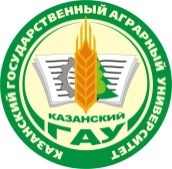 МИНИСТЕРСТВО СЕЛЬСКОГО ХОЗЯЙСТВА РОССИЙСКОЙ ФЕДЕРАЦИИФедеральное государственное бюджетное  образовательное учреждениевысшего пРофессионального образования«Казанский государственный аграрный университет» (ФГБОУ ВПО Казанский ГАУ)1Общие положения1.1. Нормативные документы для разработки ОПОП ВО аспирантуры1.2. Общая характеристика ОПОП ВО аспирантуры1.3. Требования  к  уровню  подготовки,  необходимому  для  освоения  образовательной программы2.Характеристика профессиональной деятельности выпускника ОПОП  ВО по   направлению  подготовки 2.1 Область профессиональной деятельности выпускника2.2 Объекты профессиональной деятельности выпускника2.3 Виды профессиональной деятельности выпускника3.Компетенции выпускника как совокупный ожидаемый результат образования по завершении освоения данной ОПОП  ВО4.Документы, регламентирующие содержание и организацию образовательного процесса  при реализации ОПОП  ВО4.1 Программные  документы  интегрирующего,  междисциплинарного   и   сквозного   характера, обеспечивающие целостность компетентностно-ориентированной ОПОП  ВО4.1.1 Матрица компетенций4.1.2 Компетентностно-ориентированный учебный план4.1.3  Календарный учебный график4.2. Дисциплинарно-модульные  программные  документы компетентностно-ориентированной ОПОП  ВО4.2.1 Рабочие программы учебных курсов, предметов, дисциплин (модулей)4.2.2  Программы практик4.2.3 Программа научных исследований5.Ресурсное обеспечение ОПОП  ВО по направлению подготовки5.1 Учебно-методическое  и  информационное  обеспечение  образовательного  процесса  при реализации ОПОП  ВО5.2 Кадровое обеспечение реализации ОПОП  ВО5.3 Основные материально-технические   условия  для реализации  образовательного  процесса в университете в соответствии с ОПОП  ВО6.Характеристика социально-культурной среды университета7.Нормативно-методическое обеспечение системы оценки качества освоения аспирантами  ОПОП  ВО по направлению подготовки7.1 Фонды  оценочных  средств  для  проведения  текущего  контроля  успеваемости  и    промежуточной аттестации7.2 Итоговая государственная аттестация выпускников8.Другие  нормативно-методические  документы  и  материалы,  обеспечивающие  качество  подготовки аспирантов9.Регламент по организации периодического обновления ОПОП  ВО в целом и составляющих ее  документовПРИЛОЖЕНИЯ1.Учебный план2. Рабочие программы дисциплин3. Рабочие программы практик4. Программа научных исследований5. Кадровое обеспечение6. Данные о научных руководителях7. Материально-техническое обеспечение8. Программа государственной итоговой аттестацииКомпетенция Дисциплины, формирующие компетенцию Универсальные компетенции Универсальные компетенции УК-1 - способность к критическому анализу и оценке современных научных достижений, генерированию новых идей при решении исследовательских и практических задач, в том числе в междисциплинарных областях Научно-исследовательская практика;Выполнение научно-исследовательской работы;Подготовка и защита выпускной квалификационной работы (ВКР).УК-2 - способность проектировать и осуществлять комплексные исследования, в том числе междисциплинарные, на основе целостного системного научного мировоззрения с использованием знаний в области истории и философии науки История и философия науки;Выполнение научно-исследовательской работы;Подготовка и защита выпускной квалификационной работы (ВКР).УК-3 - готовность участвовать в работе российских и международных исследовательских коллективов по решению научных и научно-образовательных задач Научно-исследовательская практика;Выполнение научно-исследовательской работы;Подготовка и защита выпускной квалификационной работы (ВКР).УК-4 - готовность использовать современные методы и технологии научной коммуникации на государственном и иностранном языках Иностранный язык Выполнение научно-исследовательской работы;Подготовка и защита выпускной квалификационной работы (ВКР).УК-5 - способность следовать этическим нормам в профессиональной деятельности Научно-методические основы преподавания в высшей школе;Основы педагогики и психологии высшей школы;Педагогическая практика;Научно-исследовательская практика;Выполнение научно-исследовательской работы;Подготовка и защита выпускной квалификационной работы (ВКР).УК-6 - способностью планировать и решать задачи собственного профессионального и личностного развитияПедагогическая практика;Выполнение научно-исследовательской работы;Подготовка и защита выпускной квалификационной работы (ВКР).Общепрофессиональные компетенцииОбщепрофессиональные компетенцииОПК-1 - способность самостоятельно осуществлять научно-исследовательскую деятельность в соответствующей профессиональной области с использованием современных методов исследования и информационно-коммуникационных технологийМетоды почвенных исследований;Научно-исследовательская практика;Выполнение научно-исследовательской работы;Подготовка и защита выпускной квалификационной работы (ВКР).ОПК-2 готовностью к преподавательской деятельности по основным образовательным программам высшего образованияНаучно-методические основы преподавания в высшей школе;Основы педагогики и психологии высшей школы;Педагогическая практика.Профессиональные компетенцииПрофессиональные компетенцииПК-1-владение знаниями основ теории почвообразования, формирования состава и свойств почв, функционирования в экосистемахБиогеоценология;Почвоведение;Выполнение научно-исследовательской работы;Государственная итоговая аттестация (государственный экзамен)Подготовка и защита выпускной квалификационной работы (ВКР).ПК-2-готовность к самостоятельной научно-исследовательской деятельности в области изучения почв, эксплуатировать современное оборудование для выполнения полевых и лабораторных исследований, владение навыками современных методов почвенных исследованийПочвоведение;Методы почвенных исследований;Научно-исследовательская практика;Выполнение научно-исследовательской работы;Государственная итоговая аттестация (государственный экзамен)Подготовка и защита выпускной квалификационной работы (ВКР).ПК-3 - Готовность анализировать полученные экспериментальные данные, составлять научные отчёты, проводить моделирование с целью сохранения и рационального использования почвенного покрова, применять на практике знания в области почвоведенияПочвоведение;Методы почвенных исследований;Научно-исследовательская практика;Выполнение научно-исследовательской работы;Государственная итоговая аттестация (государственный экзамен)Подготовка и защита выпускной квалификационной работы (ВКР).ПК-4 - Способность использовать информационные средства для решения задач в области почвоведения, почвенно-ландшафтного проектированияБиогеоценология;Почвоведение;Выполнение научно-исследовательской работы;Государственная итоговая аттестация (государственный экзамен)Подготовка и защита выпускной квалификационной работы (ВКР).Блок 1 «Дисциплины (модули)» 30 з.е.Блок 2 «Практики» 36 з.е.Блок 3 «Научно-исследовательская работа» 165 з.е.Блок 4 «Государственная итоговая аттестация» 9 з.е.Объем программы аспирантуры 240 з.е.